战“疫”情——中国移动通信集团设计院有限公司黑龙江分公司启动哈医大一院“5G” 应急通信保障项目2020年2月17日上午，中国移动通信集团设计院有限公司黑龙江分公司收到哈尔滨移动分公司紧急通知，要求移动设计院、华为公司以及施工单位到“哈医大一院群力院区”进行5G建设现场勘察制定方案。“哈医大一院群力院区”作为黑龙江省政府征用的省级救治中心，医院要求移动公司提供5G网络覆盖，实现5G赋能医疗。收到需求后，中国移动通信集团设计院有限公司黑龙江分公司积极和移动公司对接，安排孙磊、范秋雨两名同志按照防疫指导要求赶到现场进行勘察设计，当天下午就将5G设计方案提交给移动公司，为下一步建设争取了时间。对于设计院的快速响应，移动公司给予了极高的肯定。在决战疫情的关键时期，中国移动通信集团设计院有限公司黑龙江分公司积极协助黑龙江移动保质保量的完成疫情期间的建设任务，为战“疫”的最后胜利提供了通信保障！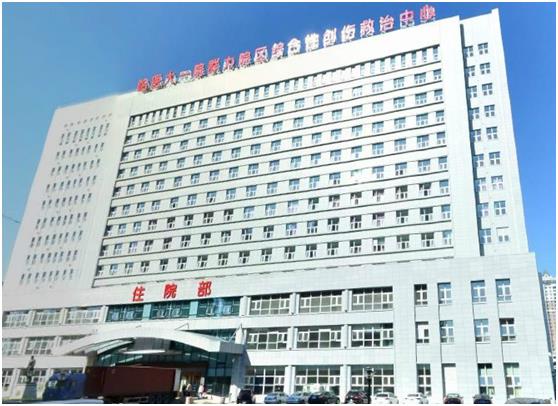 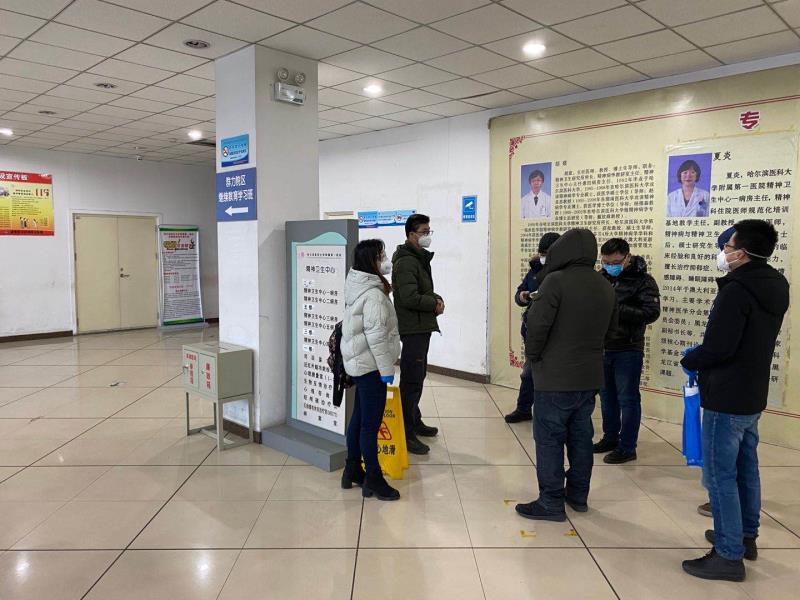 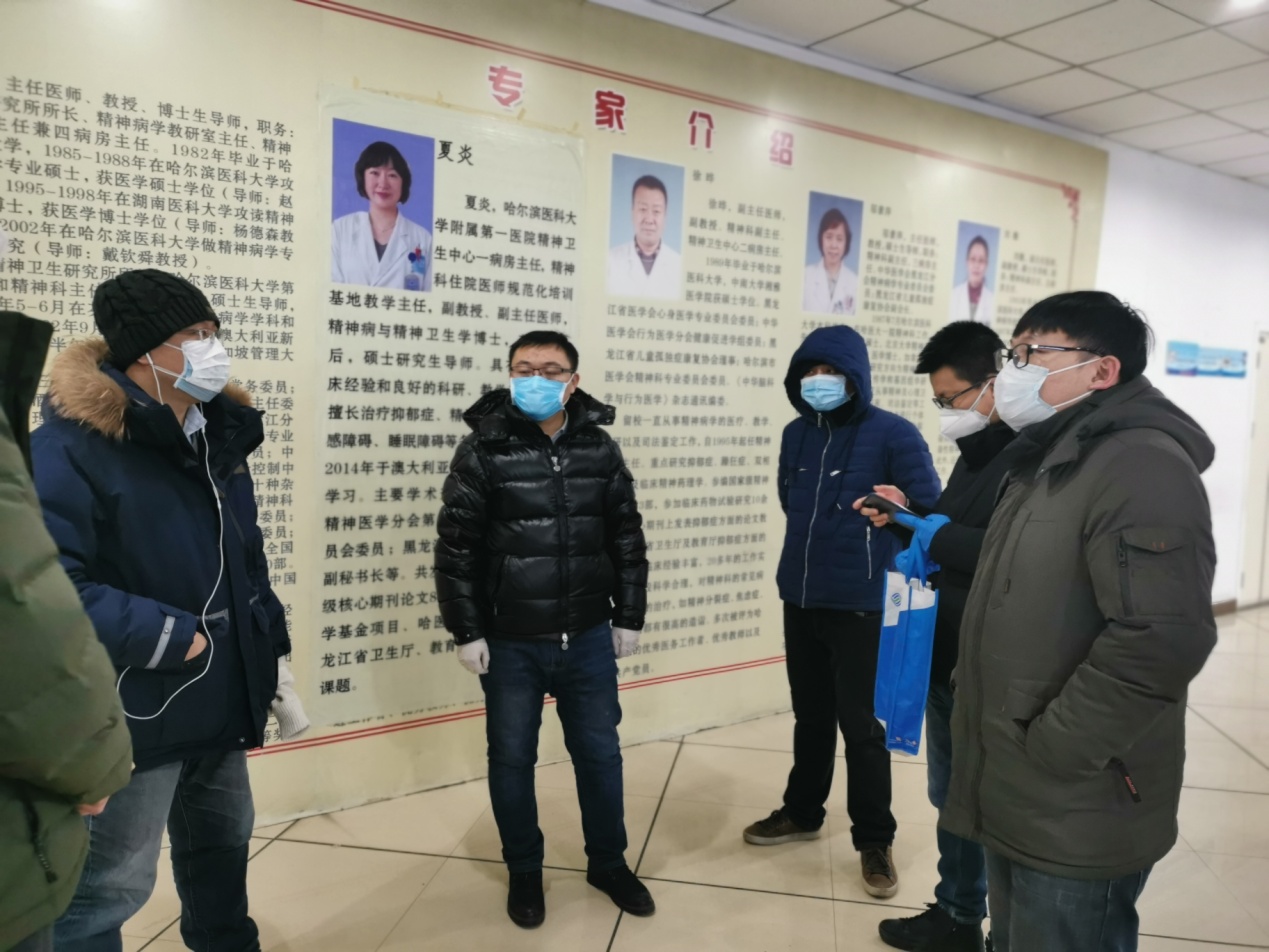 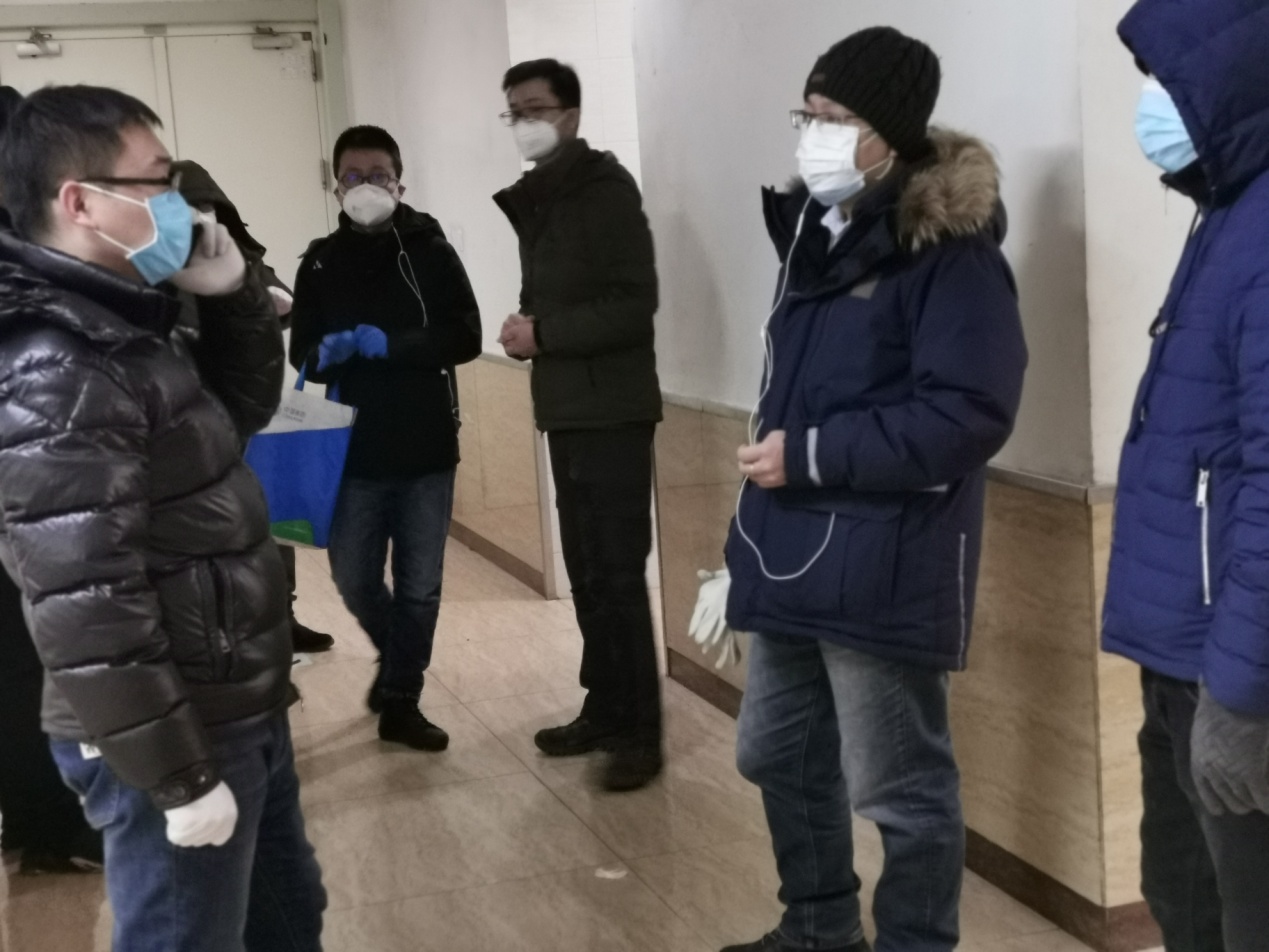 